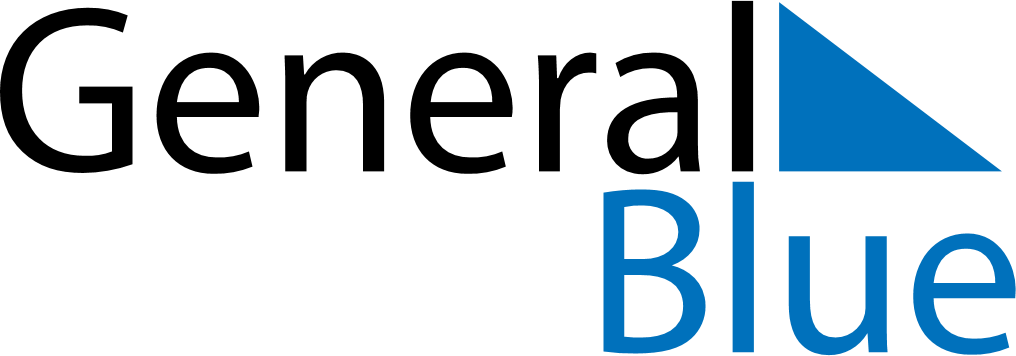 April 2029April 2029April 2029April 2029BahrainBahrainBahrainSundayMondayTuesdayWednesdayThursdayFridayFridaySaturday123456678910111213131415161718192020212223242526272728Arafat DayFeast of the Sacrifice (Eid al-Adha)2930